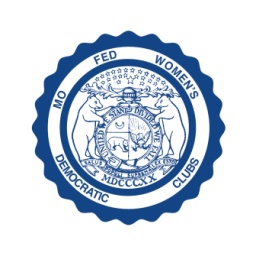 MISSOURI FEDERATION OF WOMEN’S DEMOCRATIC CLUBS			 								DUE DATE: April 21, 2021Please return this form with your state dues to:	Cathy Spainhower, MFWDC Treasurer		Payable upon receipt of this form			3512 Bridge Manor Dr., Kansas City, MO 64137Deadline: April 21, 2021					816-305-3229Congressional District ______County________________________________________Club  Name____________________________________________________________Club President__________________________________________________________ Address______________________ City_________________________ Zip:______________Phone (      ) _____________ E-mail Address________________________________________Club Treasurer _________________________________________________________Address___________________________ City______________________ Zip:______________ Phone (     ) _______________E-mail Address: _____________________________________Number of Members ___________Amount enclosed @ $1.00 per member $______________Make checks payable to: Missouri Federation of Women’s Democratic Clubs (MFWDC)	Missouri Federation of Women’s Democratic Clubs’ Bylaws Relating to club delegates to the state convention:Article IX: Section 3: Clubs are entitled to representation as follows: One (1) delegate for each ten (10)            members upon whom per capita dues of $1.00 have been paid. Article V: Section 1: District dues must be paid to the district treasurer. Section 2: Dues shall be payable to the treasurer of the Federation not less than forty-five (45) days prior to the state convention.Specify to whom the RESPONSE LETTER is to be sent: Name______________________________________________________________________________ Signed: Club President _______________________________________________________________Address _________________________City______________________________Zip_______ E-Mail Address ___________________________ Phone______________________________DUES MUST BE POSTMARKED NO LATER THAN April 21,2021. DELEGATE AND ALTERNATE CARDS WILL BE AVAILABLE AT CONVENTION REGISTRATION. A LETTER OF ELIGIBILITY FOR DELEGATES WILL BE MAILED TO YOUR CLUB AT THE ABOVE SPECIFIED ADDRESS.DISTRICT DUESMUST BE PAID TO YOUR DISTRICT TREASURER PURSUANT TO DISTRICT BY-LAWS: The District dues are paid to the district treasurer, and the monies stay at the district level, as are State dues paid to the State treasurer, and the monies are used at the State level. Both State and local dues should be paid to insure voting privileges at the convention.